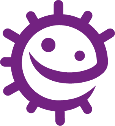 Useful Microbes and their properties worksheetUseful Microbe NameType of MicrobeUseProduce cheese, yogurt, kefir and kimchiMake bread, beer, cider and wineAcetic Acid Bacteria (AAB)BacteriaTraditional manufacturing of vinegarBacillus thuringiensis (Bt)BacteriaCyanobacteriaBacteria